Dane M. Harbour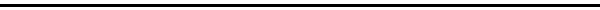 Courts of AdmittanceState Bar of Texas 								       November 2015Texas Eastern District CourtTexas Northern District CourtHave also done federal cases in the Western District of Louisiana, Western District of Texas, Western District of Tennessee, and District of Maryland.EDUCATIONTexas A&M School of Law, Fort Worth, TX                                           			     May 2015Juris Doctorate                                                                   Made the Dean’s List Phi Delta Phi Legal Honor Society (honor society only for students in top 30% of their class)Tarleton State University, Stephenville, TX                                                                      December 2011BS in Agricultural Services & DevelopmentMinor in Communication                                                                             LEGAL EMPLOYMENTAssociate, Toback and Associates		                                  		       December 2015-PresentSpecialize in Federal and State Criminal LawPast: Intern, Parker County Attorney’s Office				            May 2014-July 2014Interned for the summer at the Parker County District Attorney’s office while in law school. Helped prepare and sat in with District Attorney’s for several criminal trials.HOBBIES AND AFFILIATIONSBull riding year end champion, Texas Cowboys Rodeo Association.                                            2007Professional Rodeo Cowboys Association bull riding member.                                      2008-2010